COURSE TITLE
Date(s)
Time(s)
Contact Hours:  XX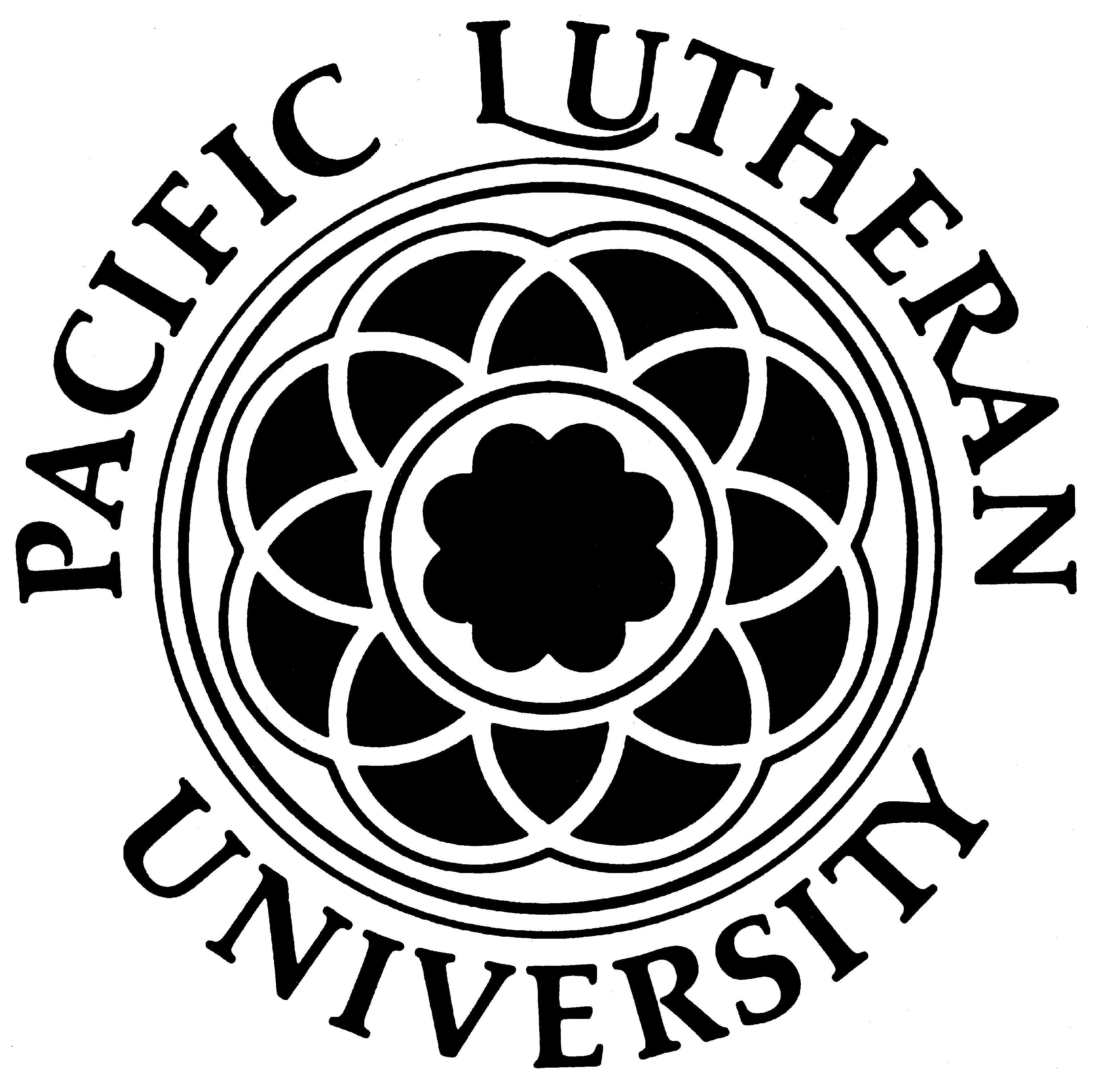 FACULTY CONTACTCOURSE DESCRIPTIONThis area will include a brief description, no more than 150 words, about the course.COURSE OBJECTIVESAt the end of this course students should be able to:Minimum of three bullet points should be included.23COURSE MATERIALSHere will be a list of course materials required or recommended and where to locate them.COURSE FORMATThis area will include information about the delivery method and access (ie. face-to-face, blended, online).GRADING INFORMATIONThis area will include information about grading or contact hour earning requirements and results.  Faculty can consider adding information about late work, deadline extensions, etc.  An assignment-to-percentage outline would be appropriate to include here.PROJECT DESCRIPTIONSAssignment 1 (50%)This is where you will describe the assignments either in detail or briefly, being sure to include when full details will be included.Assignment 2 (50%)This is where you will describe the assignments either in detail or briefly, being sure to include when full details will be included.ACADEMIC POLICIESPLU’s Student Code of Conduct and Student Rights and Responsibilities can be accessed at http://www.plu.edu/srr/home.php.Academic DishonestyPLU's expectation is that students will not cheat or plagiarize and that they will not condone these behaviors or assist others who cheat or plagiarize.  Academic misconduct not only jeopardizes the career of the individual student involved, but also undermines the scholastic achievements of all PLU students and attacks the mission of this institution.  Students are inherently responsible to do their own work, thereby insuring the integrity of their academic records.  Additional information regarding academic dishonesty can be found at http://www.plu.edu/srr/code-of-conduct/academic-integrity.php.CLASSROOM POLICIESInclude here any classroom policies you have or may deem appropriate.  Examples are listed below.Students should be on-time and ready to begin at the assigned class time.Cell phones and mobile devices should be turned off.All readings and homework should be completed prior to class time.Only respectful classroom discussions, comments, and questions relevant to the current topic will be allowed.No video or audio taping of classes is allowed.COURSE AND ASSIGNMENT SCHEDULEInstructor:Phone:Email:Course Web Page:AssignmentPercentage of Final GradePercentage of Final GradeAssignment 1Assignment 150%Assignment 2Assignment 250%TotalTotal100%DateTopicActivity/Assignment